											Załącznik nr 3 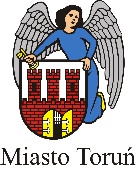 KLAUZULA INFORMACYJNA O PRZETWARZANIU DANYCH OSOBOWYCH - PRZETARG PISEMNY NIEOGRANICZONY NA SPRZEDAŻ POJAZDÓW Wykonując obowiązek informacyjny wynikający z art. l3 ust. l i ust. 2 rozporządzenia Parlamentu Europejskiego i Rady (UE) 2016/679 27 kwietnia 2016 r. w sprawie ochrony osób fizycznych 
w związku z przetwarzaniem danych osobowych w sprawie swobodnego przepływu takich danych oraz uchylania dyrektywy 95/46/WE, Dz.U. UE L119 z 04.05.2016 r. (dalej jako: RODO) informujemy o zasadach przetwarzania Pani/Pana danych osobowych oraz o przysługujących Pani/Panu prawach z tym związanych: Administratorem Państwa danych osobowych jest Miejski Zakład Komunikacji w Toruniu Spółka z ograniczoną odpowiedzialnością z siedzibą w Toruniu, ul. Sienkiewicza 24/26, 87-100 Toruń, wpisana do rejestru przedsiębiorców przez Sąd Rejonowy w Toruniu pod numerem KRS 0000406721, NIP 8790177233, REGON 341227892, tel. 56 612 18 00, e-mail zaklad@mzk.torun.pl (dalej: MZK).W razie pytań dotyczących sposobu i zakresu przetwarzania danych prosimy o kontakt z powołanym w MZK inspektorem ochrony danych pod adresem e-mail: iodo@mzk-torun.pl.Będziemy przetwarzać Państwa dane osobowe w celu udziału w przetargu pisemnym nieograniczonym na sprzedaż pojazdów, na podstawie: - art. 6 ust. I lit. b) oraz art. 6 ust. 1 litera c) RODO, - ustawy z dnia l0 maja 2018 r. o ochronie danych osobowych, - ustawy z dnia 23 kwietnia 1964 r. Kodeks cywilny. 4. 	Następnie Państwa dane będziemy przechowywać w celu wypełniania obowiązków archiwizacji dokumentów wynikających z ustawy z dnia 14 lipca 1983 r. o narodowym zasobie archiwalnym 
i archiwach. 5. 	Dostęp do Danych Osobowych mogą mieć następujący odbiorcy danych:-  upoważnieni pracownicy Administratora,- podmioty uprawnione do otrzymania Danych Osobowych na podstawie przepisów prawa. 6. 	Dane Osobowe będą przechowywane przez okres maksymalnie 5 lat. 7. 	Podanie Danych Osobowych przez osobę, której dane dotyczą jest dobrowolne. Niepodanie danych - imienia, nazwiska oraz adresu - skutkuje brakiem możliwości uczestniczenia w przetargu pisemnym nieograniczonym na sprzedaż pojazdów. 8. 	Osoba, której dane dotyczą może skorzystać wobec Administratora z następujących praw: 	- prawa do żądania dostępu do swoich Danych Osobowych oraz do ich sprostowania, 	- prawa do ograniczenia przetwarzana jej danych w sytuacjach i na zasadach wskazanych w art. 18 RODO lub do ich usunięcia zgodnie z art. 17 RODO (prawo do bycia zapomnianym), przy czym przepisy odrębne mogą wyłączyć możliwość skorzystania z tego prawa. 9. 	Osoba, której dane dotyczą ma prawo wniesienia skargi na przetwarzanie jej danych osobowych przez Administratora do Prezesa Urzędu Ochrony Danych Osobowych (adres: ul. Stawki 2,
00-193 Warszawa). 									…………………………………………..									  Zapoznałam/ em się (podpis oferenta)